COMUNICADOHORARIOS DE LA ESTRATEGIA DENOMINADA “APRENDO EN CASA”, DEL 31 DE AGOSTO  AL 4 DE SETIEMBRE DE  2020En el marco de la RVM N° 160-2020-MINEDU y la RVM N° 093-2020-MINEDU, se comunica a los directivos de las IIEE de la UGEL 02 los horarios establecidos de la estrategia “Aprendo en casa” para la SEMANA 22, del lunes, 31 de agosto al viernes, 04 de setiembre de 2020, en televisión y radio, a través de TV Perú, América TV, Latina, ATV, Panamericana y Radio Nacional.Se adjuntan los horarios (Anexos).San Martín de Porres,  30 de agosto del 2020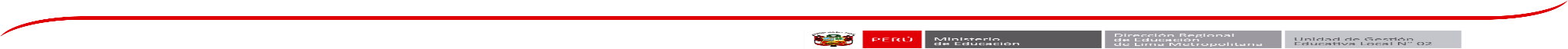 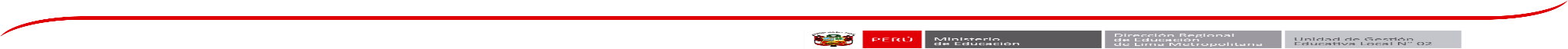 